Политика интеллектуальной собственности университетов и научно-исследовательских институтоворганизован Всемирной организацией интеллектуальной собственности (ВОИС),Федеральной службой по интеллектуальной собственности (Роспатент)Курск, Российская Федерация, 16-17 марта 2020 г.АНКЕТА Имя и фамилия: __________________________________________________________________Занимаемая должность: ____________________________________________________________Название учреждения: ______________________________________________________________________________________________________________________________________________Адрес электронной почты: __________________________________________________________Имеется ли в Вашем учреждении Политика интеллектуальной собственности (ИС)?Да (ссылка на веб-сайте______________________________________)НетЕсли Да, есть ли необходимость в ее доработке, пересмотре, совершенствовании?ДаНетЕсли Нет в первом вопросе: планируется ли разработка и утверждение такой Политики?ДаНетЕсли Да в вопросах 2 и 3: планируете ли Вы принимать участие в работе по разработке, доработке, пересмотре и/или совершенствовании Политики ИС Вашего учреждения?ДаНет Затрудняюсь ответитьПо Вашему мнению, какие вопросы требуют урегулирования в Политике ИС Вашего учреждения? Можно дать несколько ответов.Распределение прав на результаты интеллектуальной деятельности (РИД);Права государства на РИД, полученные в университетах и научно-исследовательских учреждениях;Регламент частного финансирования научно-исследовательских проектов;Регламент управления ИС;Распределение функций по трансферу технологий;Механизмы коммерциализации ИС;Расходы, связанные с правовой охраной ИС;Распределение доходов от коммерциализации;Механизмы стимулирования ученых/исследователей;Пути разрешения споров и конфликта интересов;Имеется ли в Вашем учреждении специализированное подразделение ответственное за Трансфер Технологий и Коммерциализацию?ДаНет По Вашему мнению, какие виды прав должна охватывать Политика ИС Вашего учреждения? Можно дать несколько ответов.
Патентное правоАвторское правоПромышленные образцыПолезные моделиТоварные знакиСелекционные достиженияКоммерческая тайна/секрет производстваПриложение к АнкетеГендерные аспектыКакой процент от общего числа работников Вашего отдела/управления составляют женщины?	Более 60%	От 40 до 60%	От 20 до 40%	Менее 20%Какой процент от общего числа руководящих работников Вашего учреждения составляют женщины?	Более 60%	От 40 до 60%	От 20 до 40%	Менее 20%По Вашему мнению, что нужно делать, чтобы вовлечь большее количество женщин в научные исследования и инновационную деятельность? (Можно выбрать несколько вариантов)	Улучшить материальное стимулирование;	Создавать условия для карьерного роста;	Лучше информировать о наличии вакансий;	Создавать условия для повышения квалификации;	Другое:___________________________________________________________ 	Не считаю необходимым, что-либо менять;RR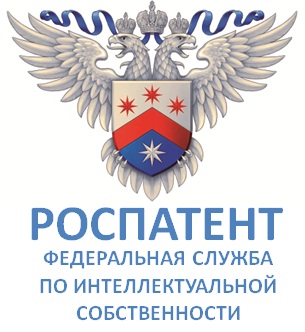 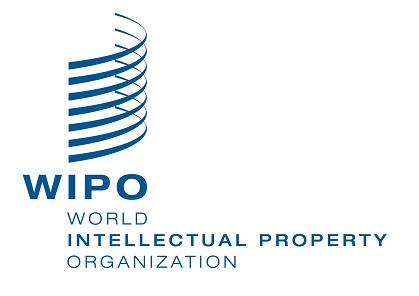 НАЦиональный семинарНАЦиональный семинарWIPO/IP/UNI/KRS/20WIPO/IP/UNI/KRS/20ORIGINAL: RussianORIGINAL: RussianDATE: February 6, 2020DATE: February 6, 2020